CURRICULAM VITAEMartial Status: SingleLanguage:  English &  HindiDate of Birth:  29-11-1993CAREER OBJECTIVE“To seek an opportunity wherein I can learn and create expertise in the domain of retail along with the flexible & dedicated approach towards my work.”PROFILE SUMMARYExpert in implementation of each step of project.Eager to learn new technologies and methodologies.CAREER CONTOURIDS Infotect KanpuR, INDIA:  Office Administrator Assistant ( Call Center)(March 2015 – 30th April 2016)	                                                                                                          Main Job Tasks and ResponsibilitiesManagement of office equipmentMaintaining a clean and enjoyable working environmentHandling external or internal communication or management systemsManaging clerical or other administrative staffOrganizing, arranging and coordinating meetingsSorting and distributing incoming and outgoing post.Assists office staff in maintaining files and databasesPrepares reports, presentations, memorandums, proposals and correspondenceAssigns jobs and duties to office staff as neededMonitors office operationsWorking knowledge of email, scheduling, spreadsheets and presentation softwareCapitalize InfoTech Private LTD, Kanpur (India): Internship (Call Center)(Feb 2013- Jan 2015)                                                   Main Job Tasks and ResponsibilitiesRecord customer details including reaction to the product or service offeredReceive orders over the telephone.Input order details into the computer system.Record customer details and details of transactionConduct customer and marketing surveys.Answer telephone calls from potential customers who are responding to advertisementsContact customers to follow up on initial interactionACADEMIC QUALIFICATIONSJagran College of Arts, Science & Commerce, Kanpur (India)  : Graduated  2016CBSE Board From SSDEC School, Kanpur	(India)                   : Higher Secondary 2013					IT SKILLSMs Word, Excel, PowerPoint, Outlook. Internet ApplicationSTRENGTHSA dedicated professional committed to quality, team building, and continuous improvement.Competitive nature and a desire to win attitude.People person.Receptive to change.Excellent communication skills, both written and oral.Proactive approach and an ability to take initiative and work in a fast paced environmentCollaborate in teams to produce quality output.Detail-oriented individual seeking a retail executive position. Eager to add worth through utilizing my superior understanding, prospecting and communication abilities in the field of business.HOBBIES & INTERESTI love travelling.Love to play cricket on my free time Fitness enthusiastFirst Name of Application CV No: 1704888Whatsapp Mobile: +971504753686 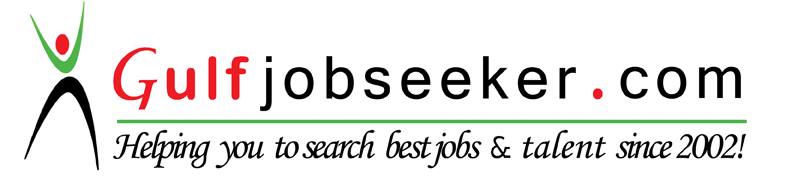 